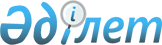 Риддер қаласының 2021-2023 жылдарға арналған бюджеті туралыШығыс Қазақстан облысы Риддер қалалық мәслихатының 2020 жылғы 25 желтоқсандағы № 50/3-VI шешімі. Шығыс Қазақстан облысының Әділет департаментінде 2020 жылғы 29 желтоқсанда № 8104 болып тіркелді
      ЗҚАИ-ның ескертпесі.
      Құжаттың мәтінінде түпнұсқаның пунктуациясы мен орфографиясы сақталған.
      Қазақстан Республикасының 2008 жылғы 4 желтоқсандағы Бюджет кодексінің 73, 75-баптарына, Қазақстан Республикасының 2001 жылғы 23 қаңтардағы "Қазақстан Республикасындағы жергілікті мемлекеттік басқару және өзін-өзі басқару туралы" Заңының 6-бабы 1-тармағының 1) тармақшасына, Шығыс Қазақстан облыстық мәслихатының 2020 жылғы 14 желтоқсандағы №44/95-VI "2021-2023 жылдарға арналған облыстық бюджет туралы" шешіміне (нормативтік құқықтық актілерді мемлекеттік тіркеу Тізілімінде нөмірімен 7989 тіркелген) шешіміне сәйкес, Риддер қалалық мәслихаты ШЕШТІ:
      1. Риддер қаласының 2021-2023 жылдарға арналған бюджеті тиісінше 1, 2 және 3- қосымшаларға сәйкес, соның ішінде 2021 жылға келесі көлемдерде бекітілсін:
      1) кірістер – 9767822,7 мың теңге, соның ішінде:
      салықтық түсімдер – 3974345,0 мың теңге;
      салықтық емес түсімдер – 65984,0 мың теңге;
      негізгі капиталды сатудан түсетін түсімдер – 20553,0 мың теңге;
      трансферттер түсімі – 5706940,7 мың теңге;
      2) шығындар – 9991284,8 мың теңге;
      3) таза бюджеттік кредиттеу – 0,0 мың теңге, соның ішінде:
      бюджеттік кредиттер – 0,0 мың теңге;
      бюджеттік кредиттерді өтеу – 0,0 мың теңге;
      4) қаржы активтерімен операциялар бойынша сальдо – 0,0 мың теңге, соның ішінде:
      қаржы активтерін сатып алу – 0,0 мың теңге;
      мемлекеттің қаржы активтерін сатудан түсетін түсімдер – 0,0 мың теңге;
      5) бюджет тапшылығы (профициті) – -223462,1 мың теңге;
      6) бюджет тапшылығын қаржыландыру (профицитін пайдалану) – 223462,1 мың теңге, соның ішінде:
      қарыздар түсімі – 0,0 мың теңге;
      қарыздарды өтеу – 0,0 мың теңге;
      бюджет қаражатының пайдаланылатын қалдықтары – 223462,1 мың теңге.
      Ескерту. 1-тармақ жаңа реакцияда - Шығыс Қазақстан облысы Риддер қалалық мәслихатының 23.11.2021 № 8/2-VII шешімімен (01.01.2021 бастап қолданысқа енгізіледі).


      2. Шығыс Қазақстан облыстық мәслихатының 2020 жылғы 14 желтоқсандағы № 44/495-VI "2021-2023 жылдарға арналған облыстық бюджет туралы" шешімімен (Нормативтік құқықтық актілерді мемлекеттік тіркеу тізілімінде нөмірімен 7989 тіркелген) 100 пайыз мөлшерінде әлеуметтік салық, төлем көзінен салық салынатын табыстардан ұсталатын жеке табыс салығы, төлем көзінен салық салынбайтын табыстардан ұсталатын жеке табыс салығы, төлем көзінен салық салынбайтын шетелдік азаматтардың табыстарынан ұсталатын жеке табыс салығы, ірі кәсіпкерлік субъектілерінен және мұнай секторы ұйымдарынан түсетін түсімдерді қоспағанда, заңды тұлғалардан алынатын корпоративтік табыс салығы бойынша қала бюджетіне кірістерді бөлу нормативтері 2021 жылға орындауға алынсын.
      3. 2021 жылға арналған қалалық бюджетте заңнаманың өзгеруіне байланысты жоғары тұрған бюджеттің шығындарын өтеуге төмен тұрған бюджеттен берілетін трансферттер 4026084 мың теңге мөлшерінде көзделсін.
      3-1. 2021 жылға арналған қалалық бюджетте 2020 жылы пайдаланылмаған (толық пайдаланылмаған) жоғары тұрған бюджеттен берілген нысаналы трансферттер 2288,4 мың теңге мөлшерінде облыстық бюджетке қайтару көзделсін.
      Ескерту. Шешім 3-1 тармақпен толықтырылды - Шығыс Қазақстан облысы Риддер қалалық мәслихатының 04.03.2021 № 3/5-VI шешімімен (01.01.2021 бастап қолданысқа енгізіледі).


      4. Қаланың жергілікті атқарушы органының 2021 жылға арналған резерві 71920 мың теңге мөлшерінде бекітілсін.
      Ескерту. 4-тармақ жаңа реакцияда - Шығыс Қазақстан облысы Риддер қалалық мәслихатының 23.11.2021 № 8/2-VII шешімімен (01.01.2021 бастап қолданысқа енгізіледі).


      5. 2021 жылға арналған қалалық бюджетте облыстық бюджеттен берілетін бюджеттік субвенциялар 2126538 мың теңге мөлшерінде көзделсін.
      6. 2021 жылға арналған қалалық бюджетте облыстық бюджеттен берілетін ағымдағы нысаналы трансферттер 199837 мың теңге мөлшерінде көзделсін.
      Ескерту. 6-тармақ жаңа реакцияда - Шығыс Қазақстан облысы Риддер қалалық мәслихатының 23.11.2021 № 8/2-VII шешімімен (01.01.2021 бастап қолданысқа енгізіледі).


      7. 2021 жылға арналған қалалық бюджетте облыстық бюджеттен берілетін нысаналы даму трансферттері 1023355,7 мың теңге мөлшерінде көзделсін.
      Ескерту. 7-тармақ жаңа реакцияда - Шығыс Қазақстан облысы Риддер қалалық мәслихатының 23.11.2021 № 8/2-VII шешімімен (01.01.2021 бастап қолданысқа енгізіледі).


      8. 2021 жылға арналған қалалық бюджетте республикалық бюджеттен берілетін ағымдағы нысаналы трансферттер 219915 мың теңге мөлшерінде көзделсін.
      Ескерту. 8-тармақ жаңа реакцияда - Шығыс Қазақстан облысы Риддер қалалық мәслихатының 23.11.2021 № 8/2-VII шешімімен (01.01.2021 бастап қолданысқа енгізіледі).


      9. 2021 жылға арналған қалалық бюджетте Қазақстан Республикасының Ұлттық қорынан берілетін трансферттер есебінен нысаналы даму трансферттері 1972872 мың теңге мөлшерінде көзделсін.
      Ескерту. 9-тармақ жаңа реакцияда - Шығыс Қазақстан облысы Риддер қалалық мәслихатының 29.07.2021 № 6/3-VII шешімімен (01.01.2021 бастап қолданысқа енгізіледі).


      9-1. 2021 жылға арналған қалалық бюджетте Қазақстан Республикасының Ұлттық қорынан берілетін трансферттер есебінен ағымдағы нысаналы трансферттер 164423 мың теңге мөлшерінде көзделсін.
      Ескерту. Шешім 9-1 тармақпен толықтырылды - Шығыс Қазақстан облысы Риддер қалалық мәслихатының 29.07.2021 № 6/3-VII; жаңа реакцияда - Шығыс Қазақстан облысы Риддер қалалық мәслихатының 23.11.2021 № 8/2-VII шешімдерімен (01.01.2021 бастап қолданысқа енгізіледі).


      10. 4 қосымшаға сәйкес Риддер қалалық мәслихатының шешімдерінің күші жойылды деп танылсын.
      11. Осы шешім 2021 жылғы 1 қаңтардан бастап қолданысқа енгізіледі. 2021 жылға арналған Риддер қаласының бюджеті
      Ескерту. 1-қосымша жаңа реакцияда - Шығыс Қазақстан облысы Риддер қалалық мәслихатының 23.11.2021 № 8/2-VII шешімімен (01.01.2021 бастап қолданысқа енгізіледі). 2022 жылға арналған Риддер қаласының бюджеті 2023 жылға арналған Риддер қаласының бюджеті Риддер қалалық мәслихатының күші жойылған шешімдерінің тізімі
      1. Риддер қалалық мәслихатының 2019 жылғы 27 желтоқсандағы № 38/2-VI "2020-2022 жылдарға арналған Риддер қаласының бюджеті туралы" (нормативтік құқықтық актілерді мемлекеттік тіркеу Тізілімінде № 6491 тіркелген, 2020 жылғы 15 қантарда Қазақстан Республикасының нормативтік құқықтық актілерінің эталондық бақылау банкінде электронды түрде жарияланған.
      2. Риддер қалалық мәслихатының 2020 жылғы 20 наурыздағы № 39/22-VI "2020-2022 жылдарға арналған Риддер қаласының бюджеті туралы" Риддер қалалық мәслихатының 2019 жылғы 27 желтоқсандағы № 38/2-VI шешіміне өзгерістер мен толықтырулар енгізу туралы" (нормативтік құқықтық актілерді мемлекеттік тіркеу Тізілімінде № 6846 тіркелген, 2020 жылғы 08 сәуірде Қазақстан Республикасының нормативтік құқықтық актілерінің эталондық бақылау банкінде электронды түрде жарияланған.
      3. Риддер қалалық мәслихатының 2020 жылғы 17 сәуірдегі № 40/2-VI "2020-2022 жылдарға арналған Риддер қаласының бюджеті туралы" Риддер қалалық мәслихатының 2019 жылғы 27 желтоқсандағы № 38/2-VI шешіміне өзгеріс енгізу туралы" (нормативтік құқықтық актілерді мемлекеттік тіркеу Тізілімінде № 6959 тіркелген) 2020 жылғы 29 сәуірде Қазақстан Республикасының нормативтік құқықтық актілерінің эталондық бақылау банкінде электронды түрде жарияланған.
      4. Риддер қалалық мәслихатының 2020 жылғы 28 сәуірдегі № 41/2-VI "2020-2022 жылдарға арналған Риддер қаласының бюджеті туралы" Риддер қалалық мәслихатының 2019 жылғы 27 желтоқсандағы № 38/2-VI шешіміне өзгерістер мен толықтырулар енгізу туралы" (нормативтік құқықтық актілерді мемлекеттік тіркеу Тізілімінде № 7026 тіркелген) 2020 жылғы 06 мамырда Қазақстан Республикасының нормативтік құқықтық актілерінің эталондық бақылау банкінде электронды түрде жарияланған.
      5. Риддер қалалық мәслихатының 2020 жылғы 21 шілдедегі № 45/2-VI "2020-2022 жылдарға арналған Риддер қаласының бюджеті туралы" Риддер қалалық мәслихатының 2019 жылғы 27 желтоқсандағы № 38/2-VI шешіміне өзгерістер енгізу туралы" (нормативтік құқықтық актілерді мемлекеттік тіркеу Тізілімінде № 7412 тіркелген, 2020 жылғы 29 шілдеде Қазақстан Республикасының нормативтік құқықтық актілерінің эталондық бақылау банкінде электронды түрде жарияланған.
      6. Риддер қалалық мәслихатының 2020 жылғы 20 қазандағы № 48/2-VI "2020-2022 жылдарға арналған Риддер қаласының бюджеті туралы" Риддер қалалық мәслихатының 2019 жылғы 27 желтоқсандағы № 38/2-VI өзгерістер енгізу туралы" (нормативтік құқықтық актілерді мемлекеттік тіркеу Тізілімінде № 7734 тіркелген, 2020 жылғы 30 қазанда Қазақстан Республикасының нормативтік құқықтық актілерінің эталондық бақылау банкінде электронды түрде жарияланған.
      7. Риддер қалалық мәслихатының 2020 жылғы 24 қарашадағы № 49/2-VI "2020-2022 жылдарға арналған Риддер қаласының бюджеті туралы" Риддер қалалық мәслихатының 2019 жылғы 27 желтоқсандағы № 38/2-VI шешіміне өзгерістер енгізу туралы" (нормативтік құқықтық актілерді мемлекеттік тіркеу Тізілімінде № 7876 тіркелген, 2020 жылғы 30 қарашада Қазақстан Республикасының нормативтік құқықтық актілерінің эталондық бақылау банкінде электронды түрде жарияланған.
					© 2012. Қазақстан Республикасы Әділет министрлігінің «Қазақстан Республикасының Заңнама және құқықтық ақпарат институты» ШЖҚ РМК
				
      Сессия төрағасы 

В. Стребков

      Қалалық мәслихат хатшысы 

И. Панченко
Риддер қалалық мәслихатының 
сессиясының  2020 жылғы 
25 желтоқсаны № 50/3-VI 
шешіміне 1 қосымша
Санаты
Санаты
Санаты
Санаты
Санаты
Барлығы кірістер (мың теңге)
Сыныбы
Сыныбы
Сыныбы
Сыныбы
Барлығы кірістер (мың теңге)
Кіші сыныбы
Кіші сыныбы
Кіші сыныбы
Барлығы кірістер (мың теңге)
Ерекшелігі
Ерекшелігі
Барлығы кірістер (мың теңге)
Атауы
Барлығы кірістер (мың теңге)
1
2
3
4
5
6
I. Кірістер
9 767 822,7
1
Салықтық түсімдер
3 974 345,0
01
Табыс салығы
1 642 553,0
1
Корпоративтік табыс салығы
444 209,0
2
Жеке табыс салығы
1 198 344,0
03
Әлеуметтік салық
969 820,0
1
Әлеуметтік салық
969 820,0
04
Меншікке салынатын салықтар
1 245 907,0
1
Мүлікке салынатын салықтар
727 939,0
3
Жер салығы
335 500,0
4
Көлік құралдарына салынатын салық
182 468,0
05
Тауарларға, жұмыстарға және қызметтерге салынатын ішкі салықтар
102 134,0
2
Акциздер 
6 101,0
3
Табиғи және басқа да ресурстарды пайдаланғаны үшін түсетін түсімдер
46 934,0
4
Кәсіпкерлік және кәсіби қызметті жүргізгені үшін алынатын алымдар
49 099,0
08
Заңдық маңызы бар әрекеттерді жасағаны және (немесе) оған уәкілеттігі бар мемлекеттік органдар немесе лауазымды адамдар құжаттар бергені үшін алынатын міндетті төлемдер
13 931,0
1
Мемлекеттік баж
13 931,0
2
Салықтық емес түсімдер
65 984,0
01
Мемлекеттік меншіктен түсетін кірістер
60 024,0
5
Мемлекет меншігіндегі мүлікті жалға беруден түсетін кірістер
20 469,0
7
Мемлекеттік бюджеттен берілген кредиттер бойынша сыйақылар
4 678,0
9
Мемлекет меншігінен түсетін басқа да кірістер
34 877,0
06
Басқа да салықтық емес түсiмдер 
5 960,0
1
Басқа да салықтық емес түсiмдер 
5 960,0
3
Негізгі капиталды сатудан түскен түсімдер
20 553,0
03
Жерді және материалдық емес активтерді сату
20 553,0
1
Жерді сату
12 847,0
2
Материалдық емес активтердi сату
7 706,0
4
Трансферттердің түсімдері
5 706 940,7
02
Мемлекеттік басқарудың жоғары тұрған органдарынан түсетін трансферттер
5 706 940,7
2
Облыстық бюджеттен түсетін трансферттер
5 706 940,7
Функционалдық топ
Функционалдық топ
Функционалдық топ
Функционалдық топ
Функционалдық топ
Барлығы шығындар (мың теңге)
Кіші функция
Кіші функция
Кіші функция
Кіші функция
Барлығы шығындар (мың теңге)
Бюджеттік бағдарламалардың әкімшісі
Бюджеттік бағдарламалардың әкімшісі
Бюджеттік бағдарламалардың әкімшісі
Барлығы шығындар (мың теңге)
Бағдарлама
Бағдарлама
Барлығы шығындар (мың теңге)
Атауы
Барлығы шығындар (мың теңге)
1
2
3
4
5
6
II. Шығындар
9 991 284,8
01
Жалпы сипаттағы мемлекеттік қызметтер
423 526,7
1
Мемлекеттік басқарудың жалпы функцияларын орындайтын өкілді, атқарушы және басқа органдар
247 773,5
112
Аудан (облыстық маңызы бар қала) мәслихатының аппараты
27 236,5
001
Аудан (облыстық маңызы бар қала) мәслихатының қызметін қамтамасыз ету жөніндегі қызметтер
26 886,5
003
Мемлекеттік органның күрделі шығыстары
350,0
122
Аудан (облыстық маңызы бар қала) әкімінің аппараты
220 537,0
001
Аудан (облыстық маңызы бар қала) әкімінің қызметін қамтамасыз ету жөніндегі қызметтер
212 207,0
003
Мемлекеттік органның күрделі шығыстары
8 330,0
2
Қаржылық қызмет
3 587,0
459
Ауданның (облыстық маңызы бар қаланың) экономика және қаржы бөлімі
3 587,0
003
Салық салу мақсатында мүлікті бағалауды жүргізу
3 487,0
010
Жекешелендіру, коммуналдық меншікті басқару, жекешелендіруден кейінгі қызмет және осыған байланысты дауларды реттеу 
100,0
9
Жалпы сипаттағы өзге де мемлекеттік қызметтер
172 166,2
458
Ауданның (облыстық маңызы бар қаланың) тұрғын үй-коммуналдық шаруашылығы, жолаушылар көлігі және автомобиль жолдары бөлімі
41 389,0
001
Жергілікті деңгейде тұрғын үй-коммуналдық шаруашылығы, жолаушылар көлігі және автомобиль жолдары саласындағы мемлекеттік саясатты іске асыру жөніндегі қызметтер
41 389,0
459
Ауданның (облыстық маңызы бар қаланың) экономика және қаржы бөлімі
59 310,2
001
Ауданның (облыстық маңызы бар қаланың) экономикалық саясатын қалыптастыру мен дамыту, мемлекеттік жоспарлау, бюджетті атқару және коммуналдық меншігін басқару саласындағы мемлекеттік саясатты іске асыру жөніндегі қызметтер
59 310,2
482
Ауданның (облыстық маңызы бар қаланың) кәсіпкерлік және туризм бөлімі
23 706,0
001
Жергілікті деңгейде кәсіпкерлікті және туризмді дамыту саласындағы мемлекеттік саясатты іске асыру жөніндегі қызметтер
23 505,0
003
Мемлекеттік органның күрделі шығыстары
201,0
801
Ауданның (облыстық маңызы бар қаланың) жұмыспен қамту, әлеуметтік бағдарламалар және азаматтық хал актілерін тіркеу бөлімі
47 761,0
001
Жергілікті деңгейде жұмыспен қамту, әлеуметтік бағдарламалар және азаматтық хал актілерін тіркеу саласындағы мемлекеттік саясатты іске асыру жөніндегі қызметтер
46 282,0
003
Мемлекеттік органның күрделі шығыстары
920,0
032
Ведомстволық бағыныстағы мемлекеттік мекемелер мен ұйымдардың күрделі шығыстары
559,0
02
Қорғаныс
28 869,0
1
Әскери мұқтаждар
17 238,0
122
Аудан (облыстық маңызы бар қала) әкімінің аппараты
17 238,0
005
Жалпыға бірдей әскери міндетті атқару шеңберіндегі іс-шаралар
17 238,0
2
Төтенше жағдайлар жөніндегі жұмыстарды ұйымдастыру
11 631,0
122
Аудан (облыстық маңызы бар қала) әкімінің аппараты
11 631,0
006
Аудан (облыстық маңызы бар қала) ауқымындағы төтенше жағдайлардың алдын алу және оларды жою
11 631,0
03
Қоғамдық тәртіп, қауіпсіздік, құқықтық, сот, қылмыстық – атқару қызметі
37 864,0
9
Қоғамдық тәртіп және қауіпсіздік саласындағы басқа да қызметтер
37 864,0
458
Ауданның (облыстық маңызы бар қаланың) тұрғын үй-коммуналдық шаруашылығы, жолаушылар көлігі және автомобиль жолдары бөлімі
37 864,0
021
Елді мекендерде жол қозғалысы қауіпсіздігін қамтамасыз ету
37 864,0
06
Әлеуметтiк көмек және әлеуметтiк қамсыздандыру
579 271,0
1
Әлеуметтік қамсыздандыру
89 494,0
801
Ауданның (облыстық маңызы бар қаланың) жұмыспен қамту, әлеуметтік бағдарламалар және азаматтық хал актілерін тіркеу бөлімі
89 494,0
010
Мемлекеттік атаулы әлеуметтік көмек
89 494,0
2
Әлеуметтік көмек
456 876,0
801
Ауданның (облыстық маңызы бар қаланың) жұмыспен қамту, әлеуметтік бағдарламалар және азаматтық хал актілерін тіркеу бөлімі
456 876,0
004
Жұмыспен қамту бағдарламасы
176 584,0
006
Ауылдық жерлерде тұратын денсаулық сақтау, білім беру, әлеуметтік қамтамасыз ету, мәдениет, спорт және ветеринар мамандарына отын сатып алуға Қазақстан Республикасының заңнамасына сәйкес әлеуметтік көмек көрсету
342,0
007
Тұрғын үйге көмек көрсету
7 113,0
009
Үйден тәрбиеленіп оқытылатын мүгедек балаларды материалдық қамтамасыз ету
3 990,0
011
Жергілікті өкілетті органдардың шешімі бойынша мұқтаж азаматтардың жекелеген топтарына әлеуметтік көмек
90 903,0
014
Мұқтаж азаматтарға үйде әлеуметтiк көмек көрсету
86 604,0
017
Оңалтудың жеке бағдарламасына сәйкес мұқтаж мүгедектердi мiндеттi гигиеналық құралдармен қамтамасыз ету, қозғалуға қиындығы бар бірінші топтағы мүгедектерге жеке көмекшінің және есту бойынша мүгедектерге қолмен көрсететiн тіл маманының қызметтерін ұсыну 
54 815,0
023
Жұмыспен қамту орталықтарының қызметін қамтамасыз ету
36 525,0
9
Әлеуметтік көмек және әлеуметтік қамтамасыз ету салаларындағы өзге де қызметтер
32 901,0
801
Ауданның (облыстық маңызы бар қаланың) жұмыспен қамту, әлеуметтік бағдарламалар және азаматтық хал актілерін тіркеу бөлімі
32 901,0
018
Жәрдемақыларды және басқа да әлеуметтік төлемдерді есептеу, төлеу мен жеткізу бойынша қызметтерге ақы төлеу
805,0
050
Қазақстан Республикасында мүгедектердің құқықтарын қамтамасыз етуге және өмір сүру сапасын жақсарту
30 096,0
094
Әлеуметтік көмек ретінде тұрғын үй сертификаттарын беру
2 000,0
07
Тұрғын үй-коммуналдық шаруашылық
2 766 064,7
1
Тұрғын үй шаруашылығы
424 192,0
458
Ауданның (облыстық маңызы бар қаланың) тұрғын үй-коммуналдық шаруашылығы, жолаушылар көлігі және автомобиль жолдары бөлімі
60 545,0
003
Мемлекеттік тұрғын үй қорын сақтауды ұйымдастыру
8 000,0
004
Азаматтардың жекелегенсанаттарын тұрғын үймен қамтамасыз ету
51 200,0
031
Кондоминиум объектісіне техникалық паспорттар дайындау
1 345,0
466
Ауданның (облыстық маңызы бар қаланың) сәулет, қала құрылысы және құрылыс бөлімі
363 647,0
003
Коммуналдық тұрғын үй қорының тұрғын үйін жобалау және (немесе) салу, реконструкциялау 
322 281,0
004
Инженерлік-коммуникациялық инфрақұрылымды жобалау, дамыту және (немесе) жайластыру
41 366,0
2
Коммуналдық шаруашылық
1 853 223,7
458
Ауданның (облыстық маңызы бар қаланың) тұрғын үй-коммуналдық шаруашылығы, жолаушылар көлігі және автомобиль жолдары бөлімі
1 623 575,4
029
Сумен жабдықтау және су бұру жүйелерін дамыту
1 614 433,4
048
Қаланы және елді мекендерді абаттандыруды дамыту
9 142,0
466
Ауданның (облыстық маңызы бар қаланың) сәулет, қала құрылысы және құрылыс бөлімі
229 648,3
005
Коммуналдық шаруашылығын дамыту
107 308,0
006
Сумен жабдықтау және су бұру жүйесін дамыту
122 240,3
058
Елді мекендердегі сумен жабдықтау және су бұру жүйелерін дамыту
100,0
3
Елді-мекендерді көркейту
488 649,0
458
Ауданның (облыстық маңызы бар қаланың) тұрғын үй-коммуналдық шаруашылығы, жолаушылар көлігі және автомобиль жолдары бөлімі
488 649,0
015
Елдi мекендердегі көшелерді жарықтандыру
256 834,0
016
Елді мекендердің санитариясын қамтамасыз ету
34 838,0
017
Жерлеу орындарын ұстау және туыстары жоқ адамдарды жерлеу
556,0
018
Елді мекендерді абаттандыру және көгалдандыру
196 421,0
08
Мәдениет, спорт, туризм және ақпараттық кеңістік
377 245,0
1
Мәдениет саласындағы қызмет
122 018,0
457
Ауданның (облыстық маңызы бар қаланың) мәдениет, тілдерді дамыту, дене шынықтыру және спорт бөлімі
122 018,0
003
Мәдени-демалыс жұмысын қолдау
122 018,0
2
Спорт
41 725,0
457
Ауданның (облыстық маңызы бар қаланың) мәдениет, тілдерді дамыту, дене шынықтыру және спорт бөлімі
41 725,0
009
Аудандық (облыстық маңызы бар қалалық) деңгейде спорттық жарыстар өткізу
8 519,0
010
Әртүрлі спорт түрлері бойынша аудан (облыстық маңызы бар қала) құрама командаларының мүшелерін дайындау және олардың облыстық спорт жарыстарына қатысуы
33 206,0
3
Ақпараттық кеңістік
144 001,0
456
Ауданның (облыстық маңызы бар қаланың) ішкі саясат бөлімі
23 653,0
002
Мемлекеттік ақпараттық саясат жүргізу жөніндегі қызметтер
23 653,0
457
Ауданның (облыстық маңызы бар қаланың) мәдениет, тілдерді дамыту, дене шынықтыру және спорт бөлімі
120 348,0
006
Аудандық (қалалық) кітапханалардың жұмыс істеуі
105 503,0
007
Мемлекеттік тілді және Қазақстан халқының басқа да тілдерін дамыту
14 845,0
9
Мәдениет, спорт, туризм және ақпараттық кеңістікті ұйымдастыру жөніндегі өзге де қызметтер
69 501,0
456
Ауданның (облыстық маңызы бар қаланың) ішкі саясат бөлімі
44 332,0
001
Жергілікті деңгейде ақпарат, мемлекеттілікті нығайту және азаматтардың әлеуметтік сенімділігін қалыптастыру саласында мемлекеттік саясатты іске асыру жөніндегі қызметтер
22 061,0
003
Жастар саясаты саласында іс-шараларды іске асыру
21 546,0
006
Мемлекеттік органның күрделі шығыстары
200,0
032
Ведомстволық бағыныстағы мемлекеттік мекемелер мен ұйымдардың күрделі шығыстары
525,0
457
Ауданның (облыстық маңызы бар қаланың) мәдениет, тілдерді дамыту, дене шынықтыру және спорт бөлімі
25 169,0
001
Жергілікті деңгейде мәдениет, тілдерді дамыту, дене шынықтыру және спорт саласында мемлекеттік саясатты іске асыру жөніндегі қызметтер
20 900,0
014
Мемлекеттік органның күрделі шығыстары
265,0
032
Ведомстволық бағыныстағы мемлекеттік мекемелер мен ұйымдардың күрделі шығыстары
4 004,0
09
Отын-энергетика кешені және жер қойнауын пайдалану
100,0
1
Отын және энергетика
100,0
458
Ауданның (облыстық маңызы бар қаланың) тұрғын үй-коммуналдық шаруашылығы, жолаушылар көлігі және автомобиль жолдары бөлімі
100,0
019
Жылу-энергетикалық жүйені дамыту
100,0
10
Ауыл, су, орман, балық шаруашылығы, ерекше қорғалатын табиғи аумақтар, қоршаған ортаны және жануарлар дүниесін қорғау, жер қатынастары
32 171,0
1
Ауыл шаруашылығы
32 171,0
498
Ауданның (облыстық маңызы бар қаланың) жер қатынастары және ауыл шаруашылығы бөлімі
32 171,0
001
Жергілікті деңгейде жер қатынастары және ауыл шаруашылығы саласындағы мемлекеттік саясатты іске асыру жөніндегі қызметтер
31 620,0
003
Мемлекеттік органның күрделі шығыстары
551,0
11
Өнеркәсіп, сәулет, қала құрылысы және құрылыс қызметі
71 888,0
2
Сәулет, қала құрылысы және құрылыс қызметі
71 888,0
466
Ауданның (облыстық маңызы бар қаланың) сәулет, қала құрылысы және құрылыс бөлімі
71 888,0
001
Құрылыс, облыс қалаларының, аудандарының және елді мекендерінің сәулеттік бейнесін жақсарту саласындағы мемлекеттік саясатты іске асыру және ауданның (облыстық маңызы бар қаланың) аумағын оңтайла және тиімді қала құрылыстық игеруді қамтамасыз ету жөніндегі қызметтер
34 433,0
013
Аудан аумағында қала құрылысын дамытудың кешенді схемаларын, аудандық (облыстық) маңызы бар қалалардың, кенттердің және өзге де ауылдық елді мекендердің бас жоспарларын әзірлеу
36 905,0
015
Мемлекеттік органның күрделі шығыстары
550,0
12
Көлік және коммуникация
568 265,0
1
Автомобиль көлігі
568 265,0
458
Ауданның (облыстық маңызы бар қаланың) тұрғын үй-коммуналдық шаруашылығы, жолаушылар көлігі және автомобиль жолдары бөлімі
568 265,0
023
Автомобиль жолдарының жұмыс істеуін қамтамасыз ету 
568 265,0
13
Басқалар
1 060 539,0
9
Басқалар
1 060 539,0
458
Ауданның (облыстық маңызы бар қаланың) тұрғын үй-коммуналдық шаруашылығы, жолаушылар көлігі және автомобиль жолдары бөлімі
988 619,0
062
"Ауыл-Ел бесігі" жобасы шеңберінде ауылдық елді мекендердегі әлеуметтік және инженерлік инфрақұрылым бойынша іс-шараларды іске асыру
140 300,0
085
Шағын және моноқалаларда бюджеттік инвестициялық жобаларды іске асыру
848 319,0
459
Ауданның (облыстық маңызы бар қаланың) экономика және қаржы бөлімі 
71 920,0
012
Ауданның (облыстық маңызы бар қаланың) жергілікті атқарушы органының резерві
71 920,0
14
Борышқа қызмет көрсету
17 109,0
1
Борышқа қызмет көрсету
17 109,0
459
Ауданның (облыстық маңызы бар қаланың) экономика және қаржы бөлімі
17 109,0
021
Жергілікті атқарушы органдардың облыстық бюджеттен қарыздар бойынша сыйақылар мен өзге де төлемдерді төлеу бойынша борышына қызмет көрсету
17 109,0
15
Трансферттер
4 028 372,4
1
Трансферттер
4 028 372,4
459
Ауданның (облыстық маңызы бар қаланың) экономика және қаржы бөлімі
4 028 372,4
006
Пайдаланылмаған (толық пайдаланылмаған) нысаналы трансферттерді қайтару
2 288,4
024
Заңнаманы өзгертуге байланысты жоғары тұрған бюджеттің шығындарын өтеуге төменгі тұрған бюджеттен ағымдағы нысаналы трансферттер
4 026 084,0
ІІІ. Таза бюджеттік кредит беру
0,0
Бюджеттік кредиттер
0,0
5
Бюджеттік кредиттерді өтеу
0,0
01
Бюджеттік кредиттерді өтеу
0,0
1
Мемлекеттік бюджеттен берілген бюджеттік кредиттерді өтеу
0,0
IV. Қаржы активтерімен жасалатын операциялар бойынша сальдо
0,0
Қаржы активтерін сатып алу
0,0
6
Мемлекеттің қаржы активтерін сатудан түсетін түсімдер
0,0
01
Мемлекеттің қаржы активтерін сатудан түсетін түсімдер
0,0
1
Қаржы активтерін ел ішінде сатудан түсетін түсімдер 
0,0
V. Бюджет тапшылығы (профициті)
-223 462,1
VІ. Бюджет тапшылығын қаржыландыру (профицитін пайдалану)
223 462,1
7
Қарыздар түсімдері
0,0
01
Мемлекеттік ішкі қарыздар
0,0
2
Қарыз алу келесім-шарттары
0,0
16
Қарыздарды өтеу
0,0
1
Қарыздарды өтеу
0,0
8
Бюджет қаражатының пайдаланылатын қалдықтары
223 462,1
01
Бюджет қаражатының қалдықтары
223 462,1
1
Бюджет қаражатының бос қалдықтары
223 462,1Риддер қалалық мәслихатының 
сессиясының  2020 жылғы 
25 желтоқсаны № 50/3-VI 
шешіміне 2 қосымша
Санаты
Санаты
Санаты
Санаты
Санаты
Барлығы кірістер (мың теңге)
Сыныбы
Сыныбы
Сыныбы
Сыныбы
Барлығы кірістер (мың теңге)
Кіші сыныбы
Кіші сыныбы
Кіші сыныбы
Барлығы кірістер (мың теңге)
Ерекшелігі
Ерекшелігі
Барлығы кірістер (мың теңге)
Атауы
Барлығы кірістер (мың теңге)
1
2
3
4
5
6
I. Кірістер
6244236
1
Салықтық түсімдер
3980476
01
Табыс салығы
1569661
1
Корпоративтік табыс салығы
418706
2
Жеке табыс салығы
1150955
03
Әлеуметтік салық
989216
1
Әлеуметтік салық
989216
04
Меншікке салынатын салықтар
1301973
1
Мүлікке салынатын салықтар
735107
3
Жер салығы
335500
4
Көлік құралдарына салынатын салық
231366
05
Тауарларға, жұмыстарға және қызметтерге салынатын ішкі салықтар
104098
2
Акциздер 
6101
3
Табиғи және басқа да ресурстарды пайдаланғаны үшін түсетін түсімдер
46934
4
Кәсіпкерлік және кәсіби қызметті жүргізгені үшін алынатын алымдар
51063
08
Заңдық маңызы бар әрекеттерді жасағаны және (немесе) оған уәкілеттігі бар мемлекеттік органдар немесе лауазымды адамдар құжаттар бергені үшін алынатын міндетті төлемдер
15528
1
Мемлекеттік баж
15528
2
Салықтық емес түсімдер
54000
01
Мемлекеттік меншіктен түсетін кірістер
39800
5
Мемлекет меншігіндегі мүлікті жалға беруден түсетін кірістер
21485
7
Мемлекеттік бюджеттен берілген кредиттер бойынша сыйақылар
4678
9
Мемлекет меншігінен түсетін басқа да кірістер
13637
06
Басқа да салықтық емес түсiмдер 
14200
1
Басқа да салықтық емес түсiмдер 
14200
3
Негізгі капиталды сатудан түскен түсімдер
20553
03
Жерді және материалдық емес активтерді сату
20553
1
Жерді сату
11847
2
Материалдық емес активтердi сату
8706
4
Трансферттердің түсімдері
2189207
02
Мемлекеттік басқарудың жоғары тұрған органдарынан түсетін трансферттер
2189207
2
Облыстық бюджеттен түсетін трансферттер
2189207
Функционалдық топ
Функционалдық топ
Функционалдық топ
Функционалдық топ
Функционалдық топ
Барлығы шығындар (мың теңге)
Кіші функция
Кіші функция
Кіші функция
Кіші функция
Барлығы шығындар (мың теңге)
Бюджеттік бағдарламалардың әкімшісі
Бюджеттік бағдарламалардың әкімшісі
Бюджеттік бағдарламалардың әкімшісі
Барлығы шығындар (мың теңге)
Бағдарлама
Бағдарлама
Барлығы шығындар (мың теңге)
Атауы
Барлығы шығындар (мың теңге)
1
2
3
4
5
6
II. Шығындар
6244236
01
Жалпы сипаттағы мемлекеттік қызметтер
296111
1
Мемлекеттік басқарудың жалпы функцияларын орындайтын өкілді, атқарушы және басқа органдар
153341
112
Аудан (облыстық маңызы бар қала) мәслихатының аппараты
21140
001
Аудан (облыстық маңызы бар қала) мәслихатының қызметін қамтамасыз ету жөніндегі қызметтер
21140
122
Аудан (облыстық маңызы бар қала) әкімінің аппараты
132201
001
Аудан (облыстық маңызы бар қала) әкімінің қызметін қамтамасыз ету жөніндегі қызметтер
132201
2
Қаржылық қызмет
4038
459
Ауданның (облыстық маңызы бар қаланың) экономика және қаржы бөлімі
4038
003
Салық салу мақсатында мүлікті бағалауды жүргізу
3793
010
Жекешелендіру, коммуналдық меншікті басқару, жекешелендіруден кейінгі қызмет және осыған байланысты дауларды реттеу 
245
9
Жалпы сипаттағы өзге де мемлекеттік қызметтер
138732
458
Ауданның (облыстық маңызы бар қаланың) тұрғын үй-коммуналдық шаруашылығы, жолаушылар көлігі және автомобиль жолдары бөлімі
28947
001
Жергілікті деңгейде тұрғын үй-коммуналдық шаруашылығы, жолаушылар көлігі және автомобиль жолдары саласындағы мемлекеттік саясатты іске асыру жөніндегі қызметтер
28947
459
Ауданның (облыстық маңызы бар қаланың) экономика және қаржы бөлімі
51726
001
Ауданның (облыстық маңызы бар қаланың) экономикалық саясатын қалыптастыру мен дамыту, мемлекеттік жоспарлау, бюджетті атқару және коммуналдық меншігін басқару саласындағы мемлекеттік саясатты іске асыру жөніндегі қызметтер
51726
482
Ауданның (облыстық маңызы бар қаланың) кәсіпкерлік және туризм бөлімі
21007
001
Жергілікті деңгейде кәсіпкерлікті және туризмді дамыту саласындағы мемлекеттік саясатты іске асыру жөніндегі қызметтер
21007
801
Ауданның (облыстық маңызы бар қаланың) жұмыспен қамту, әлеуметтік бағдарламалар және азаматтық хал актілерін тіркеу бөлімі
37052
001
Жергілікті деңгейде жұмыспен қамту, әлеуметтік бағдарламалар және азаматтық хал актілерін тіркеу саласындағы мемлекеттік саясатты іске асыру жөніндегі қызметтер
37052
02
Қорғаныс
204145
1
Әскери мұқтаждар
16445
122
Аудан (облыстық маңызы бар қала) әкімінің аппараты
16445
005
Жалпыға бірдей әскери міндетті атқару шеңберіндегі іс-шаралар
16445
2
Төтенше жағдайлар жөніндегі жұмыстарды ұйымдастыру
187700
122
Аудан (облыстық маңызы бар қала) әкімінің аппараты
187700
006
Аудан (облыстық маңызы бар қала) ауқымындағы төтенше жағдайлардың алдын алу және оларды жою
187700
03
Қоғамдық тәртіп, қауіпсіздік, құқықтық, сот, қылмыстық – атқару қызметі
13321
9
Қоғамдық тәртіп және қауіпсіздік саласындағы басқа да қызметтер
13321
458
Ауданның (облыстық маңызы бар қаланың) тұрғын үй-коммуналдық шаруашылығы, жолаушылар көлігі және автомобиль жолдары бөлімі
13321
021
Елді мекендерде жол қозғалысы қауіпсіздігін қамтамасыз ету
13321
06
Әлеуметтiк көмек және әлеуметтiк қамсыздандыру
290389
1
Әлеуметтік қамсыздандыру
19761
801
Ауданның (облыстық маңызы бар қаланың) жұмыспен қамту, әлеуметтік бағдарламалар және азаматтық хал актілерін тіркеу бөлімі
19761
010
Мемлекеттік атаулы әлеуметтік көмек
19761
2
Әлеуметтік көмек
270278
801
Ауданның (облыстық маңызы бар қаланың) жұмыспен қамту, әлеуметтік бағдарламалар және азаматтық хал актілерін тіркеу бөлімі
270278
004
Жұмыспен қамту бағдарламасы
87157
006
Ауылдық жерлерде тұратын денсаулық сақтау, білім беру, әлеуметтік қамтамасыз ету, мәдениет, спорт және ветеринар мамандарына отын сатып алуға Қазақстан Республикасының заңнамасына сәйкес әлеуметтік көмек көрсету
359
007
Тұрғын үйге көмек көрсету
12299
009
Үйден тәрбиеленіп оқытылатын мүгедек балаларды материалдық қамтамасыз ету
3375
011
Жергілікті өкілетті органдардың шешімі бойынша мұқтаж азаматтардың жекелеген топтарына әлеуметтік көмек
21508
014
Мұқтаж азаматтарға үйде әлеуметтiк көмек көрсету
50890
017
Оңалтудың жеке бағдарламасына сәйкес мұқтаж мүгедектердi мiндеттi гигиеналық құралдармен қамтамасыз ету, қозғалуға қиындығы бар бірінші топтағы мүгедектерге жеке көмекшінің және есту бойынша мүгедектерге қолмен көрсететiн тіл маманының қызметтерін ұсыну 
64746
023
Жұмыспен қамту орталықтарының қызметін қамтамасыз ету
29944
9
Әлеуметтік көмек және әлеуметтік қамтамасыз ету салаларындағы өзге де қызметтер
350
801
Ауданның (облыстық маңызы бар қаланың) жұмыспен қамту, әлеуметтік бағдарламалар және азаматтық хал актілерін тіркеу бөлімі
350
018
Жәрдемақыларды және басқа да әлеуметтік төлемдерді есептеу, төлеу мен жеткізу бойынша қызметтерге ақы төлеу
350
07
Тұрғын үй-коммуналдық шаруашылық
216169
1
Тұрғын үй шаруашылығы
36016
458
Ауданның (облыстық маңызы бар қаланың) тұрғын үй-коммуналдық шаруашылығы, жолаушылар көлігі және автомобиль жолдары бөлімі
1399
031
Кондоминиум объектісіне техникалық паспорттар дайындау
1399
466
Ауданның (облыстық маңызы бар қаланың) сәулет, қала құрылысы және құрылыс бөлімі
34617
003
Коммуналдық тұрғын үй қорының тұрғын үйін жобалау және (немесе) салу, реконструкциялау 
27445
004
Инженерлік-коммуникациялық инфрақұрылымды жобалау, дамыту және (немесе) жайластыру
7172
3
Елді-мекендерді көркейту
180153
458
Ауданның (облыстық маңызы бар қаланың) тұрғын үй-коммуналдық шаруашылығы, жолаушылар көлігі және автомобиль жолдары бөлімі
180153
015
Елдi мекендердегі көшелерді жарықтандыру
61816
016
Елді мекендердің санитариясын қамтамасыз ету
38889
017
Жерлеу орындарын ұстау және туыстары жоқ адамдарды жерлеу
578
018
Елді мекендерді абаттандыру және көгалдандыру
78870
08
Мәдениет, спорт, туризм және ақпараттық кеңістік
325419
1
Мәдениет саласындағы қызмет
111313
457
Ауданның (облыстық маңызы бар қаланың) мәдениет, тілдерді дамыту, дене шынықтыру және спорт бөлімі
111313
003
Мәдени-демалыс жұмысын қолдау
111313
2
Спорт
51806
457
Ауданның (облыстық маңызы бар қаланың) мәдениет, тілдерді дамыту, дене шынықтыру және спорт бөлімі
51806
009
Аудандық (облыстық маңызы бар қалалық) деңгейде спорттық жарыстар өткізу
8817
010
Әртүрлі спорт түрлері бойынша аудан (облыстық маңызы бар қала) құрама командаларының мүшелерін дайындау және олардың облыстық спорт жарыстарына қатысуы
42989
3
Ақпараттық кеңістік
100759
456
Ауданның (облыстық маңызы бар қаланың) ішкі саясат бөлімі
19492
002
Мемлекеттік ақпараттық саясат жүргізу жөніндегі қызметтер
19492
457
Ауданның (облыстық маңызы бар қаланың) мәдениет, тілдерді дамыту, дене шынықтыру және спорт бөлімі
81267
006
Аудандық (қалалық) кітапханалардың жұмыс істеуі
66018
007
Мемлекеттік тілді және Қазақстан халқының басқа да тілдерін дамыту
15249
9
Мәдениет, спорт, туризм және ақпараттық кеңістікті ұйымдастыру жөніндегі өзге де қызметтер
61541
456
Ауданның (облыстық маңызы бар қаланың) ішкі саясат бөлімі
39953
001
Жергілікті деңгейде ақпарат, мемлекеттілікті нығайту және азаматтардың әлеуметтік сенімділігін қалыптастыру саласында мемлекеттік саясатты іске асыру жөніндегі қызметтер
18183
003
Жастар саясаты саласында іс-шараларды іске асыру
21770
457
Ауданның (облыстық маңызы бар қаланың) мәдениет, тілдерді дамыту, дене шынықтыру және спорт бөлімі
21588
001
Жергілікті деңгейде мәдениет, тілдерді дамыту, дене шынықтыру және спорт саласында мемлекеттік саясатты іске асыру жөніндегі қызметтер
19785
032
Ведомстволық бағыныстағы мемлекеттік мекемелер мен ұйымдардың күрделі шығыстары
1803
10
Ауыл, су, орман, балық шаруашылығы, ерекше қорғалатын табиғи аумақтар, қоршаған ортаны және жануарлар дүниесін қорғау, жер қатынастары
27970
1
Ауыл шаруашылығы
27970
498
Ауданның (облыстық маңызы бар қаланың) жер қатынастары және ауыл шаруашылығы бөлімі
27970
001
Жергілікті деңгейде аудан (облыстық маңызы бар қала) аумағында жер қатынастарын реттеу саласындағы мемлекеттік саясатты іске асыру жөніндегі қызметтер
27970
11
Өнеркәсіп, сәулет, қала құрылысы және құрылыс қызметі
150557
2
Сәулет, қала құрылысы және құрылыс қызметі
150557
466
Ауданның (облыстық маңызы бар қаланың) сәулет, қала құрылысы және құрылыс бөлімі
150557
001
Құрылыс, облыс қалаларының, аудандарының және елді мекендерінің сәулеттік бейнесін жақсарту саласындағы мемлекеттік саясатты іске асыру және ауданның (облыстық маңызы бар қаланың) аумағын оңтайла және тиімді қала құрылыстық игеруді қамтамасыз ету жөніндегі қызметтер
23789
013
Аудан аумағында қала құрылысын дамытудың кешенді схемаларын, аудандық (облыстық) маңызы бар қалалардың, кенттердің және өзге де ауылдық елді мекендердің бас жоспарларын әзірлеу
126768
12
Көлік және коммуникация
475858
1
Автомобиль көлігі
475858
458
Ауданның (облыстық маңызы бар қаланың) тұрғын үй-коммуналдық шаруашылығы, жолаушылар көлігі және автомобиль жолдары бөлімі
475858
023
Автомобиль жолдарының жұмыс істеуін қамтамасыз ету 
475858
13
Басқалар
80350
9
Басқалар
80350
459
Ауданның (облыстық маңызы бар қаланың) экономика және қаржы бөлімі 
80350
012
Ауданның (облыстық маңызы бар қаланың) жергілікті атқарушы органының резерві
80350
14
Борышқа қызмет көрсету
17109
1
Борышқа қызмет көрсету
17109
459
Ауданның (облыстық маңызы бар қаланың) экономика және қаржы бөлімі
17109
021
Жергілікті атқарушы органдардың облыстық бюджеттен қарыздар бойынша сыйақылар мен өзге де төлемдерді төлеу бойынша борышына қызмет көрсету
17109
15
Трансферттер
4146838
1
Трансферттер
4146838
459
Ауданның (облыстық маңызы бар қаланың) экономика және қаржы бөлімі
4146838
024
Заңнаманы өзгертуге байланысты жоғары тұрған бюджеттің шығындарын өтеуге төменгі тұрған бюджеттен ағымдағы нысаналы трансферттер
4146838
ІІІ. Таза бюджеттік кредит беру
-76204
Бюджеттік кредиттер
0
5
Бюджеттік кредиттерді өтеу
76204
01
Бюджеттік кредиттерді өтеу
76204
1
Мемлекеттік бюджеттен берілген бюджеттік кредиттерді өтеу
76204
IV. Қаржы активтерімен жасалатын операциялар бойынша сальдо
0
Қаржы активтерін сатып алу
0
6
Мемлекеттің қаржы активтерін сатудан түсетін түсімдер
0
01
Мемлекеттің қаржы активтерін сатудан түсетін түсімдер
0
1
Қаржы активтерін ел ішінде сатудан түсетін түсімдер 
0
V. Бюджет тапшылығы (профициті)
76204
VІ. Бюджет тапшылығын қаржыландыру (профицитін пайдалану)
-76204
7
Қарыздар түсімдері
0
01
Ішкі мемлекеттік қарыздар
0
2
Қарыз шарттары
0
16
Қарыздарды өтеу
76204
1
Қарыздарды өтеу
76204
459
Ауданның (облыстық маңызы бар қаланың) экономика және қаржы бөлімі
76204
005
Жергілікті атқарушы органның жоғары тұрған бюджет алдындағы борышын өтеу
76204
8
Бюджет қаражатының пайдаланылатын қалдықтары
0
01
Бюджет қаражатының қалдықтары
0
1
Бюджет қаражатының бос қалдықтары
0Риддер қалалық мәслихатының 
сессиясының  2020 жылғы 
25 желтоқсаны № 50/3-VI 
шешіміне 3 қосымша
Санаты
Санаты
Санаты
Санаты
Санаты
Барлығы кірістер 
(мың теңге)
Сыныбы
Сыныбы
Сыныбы
Сыныбы
Барлығы кірістер 
(мың теңге)
Кіші сыныбы
Кіші сыныбы
Кіші сыныбы
Барлығы кірістер 
(мың теңге)
Ерекшелігі
Ерекшелігі
Барлығы кірістер 
(мың теңге)
Атауы
Барлығы кірістер 
(мың теңге)
1
2
3
4
5
6
I. Кірістер
6365120
1
Салықтық түсімдер
4101343
01
Табыс салығы
1641693
1
Корпоративтік табыс салығы
458973
2
Жеке табыс салығы
1182720
03
Әлеуметтік салық
1018893
1
Әлеуметтік салық
1018893
04
Меншікке салынатын салықтар
1318468
1
Мүлікке салынатын салықтар
742347
3
Жер салығы
335500
4
Көлік құралдарына салынатын салық
240621
05
Тауарларға, жұмыстарға және қызметтерге салынатын ішкі салықтар
106140
2
Акциздер 
6101
3
Табиғи және басқа да ресурстарды пайдаланғаны үшін түсетін түсімдер
46934
4
Кәсіпкерлік және кәсіби қызметті жүргізгені үшін алынатын алымдар
53105
08
Заңдық маңызы бар әрекеттерді жасағаны және (немесе) оған уәкілеттігі бар мемлекеттік органдар немесе лауазымды адамдар құжаттар бергені үшін алынатын міндетті төлемдер
16149
1
Мемлекеттік баж
16149
2
Салықтық емес түсімдер
54017
01
Мемлекеттік меншіктен түсетін кірістер
39817
5
Мемлекет меншігіндегі мүлікті жалға беруден түсетін кірістер
21502
7
Мемлекеттік бюджеттен берілген кредиттер бойынша сыйақылар
4678
9
Мемлекет меншігінен түсетін басқа да кірістер
13637
06
Басқа да салықтық емес түсiмдер 
14200
1
Басқа да салықтық емес түсiмдер 
14200
3
Негізгі капиталды сатудан түскен түсімдер
20553
03
Жерді және материалдық емес активтерді сату
20553
1
Жерді сату
11847
2
Материалдық емес активтердi сату
8706
4
Трансферттердің түсімдері
2189207
02
Мемлекеттік басқарудың жоғары тұрған органдарынан түсетін трансферттер
2189207
2
Облыстық бюджеттен түсетін трансферттер
2189207
Функционалдық топ
Функционалдық топ
Функционалдық топ
Функционалдық топ
Функционалдық топ
Барлығы шығындар (мың теңге)
Кіші функция
Кіші функция
Кіші функция
Кіші функция
Барлығы шығындар (мың теңге)
Бюджеттік бағдарламалардың әкімшісі
Бюджеттік бағдарламалардың әкімшісі
Бюджеттік бағдарламалардың әкімшісі
Барлығы шығындар (мың теңге)
Бағдарлама
Бағдарлама
Барлығы шығындар (мың теңге)
Атауы
Барлығы шығындар (мың теңге)
1
2
3
4
5
6
II. Шығындар
6365120
01
Жалпы сипаттағы мемлекеттік қызметтер
308363
1
Мемлекеттік басқарудың жалпы функцияларын орындайтын өкілді, атқарушы және басқа органдар
159802
112
Аудан (облыстық маңызы бар қала) мәслихатының аппараты
21449
001
Аудан (облыстық маңызы бар қала) мәслихатының қызметін қамтамасыз ету жөніндегі қызметтер
21449
122
Аудан (облыстық маңызы бар қала) әкімінің аппараты
138353
001
Аудан (облыстық маңызы бар қала) әкімінің қызметін қамтамасыз ету жөніндегі қызметтер
138353
2
Қаржылық қызмет
4237
459
Ауданның (облыстық маңызы бар қаланың) экономика және қаржы бөлімі
4237
003
Салық салу мақсатында мүлікті бағалауды жүргізу
3983
010
Жекешелендіру, коммуналдық меншікті басқару, жекешелендіруден кейінгі қызмет және осыған байланысты дауларды реттеу 
254
9
Жалпы сипаттағы өзге де мемлекеттік қызметтер
144324
458
Ауданның (облыстық маңызы бар қаланың) тұрғын үй-коммуналдық шаруашылығы, жолаушылар көлігі және автомобиль жолдары бөлімі
30130
001
Жергілікті деңгейде тұрғын үй-коммуналдық шаруашылығы, жолаушылар көлігі және автомобиль жолдары саласындағы мемлекеттік саясатты іске асыру жөніндегі қызметтер
30130
459
Ауданның (облыстық маңызы бар қаланың) экономика және қаржы бөлімі
53514
001
Ауданның (облыстық маңызы бар қаланың) экономикалық саясатын қалыптастыру мен дамыту, мемлекеттік жоспарлау, бюджетті атқару және коммуналдық меншігін басқару саласындағы мемлекеттік саясатты іске асыру жөніндегі қызметтер
53514
482
Ауданның (облыстық маңызы бар қаланың) кәсіпкерлік және туризм бөлімі
22103
001
Жергілікті деңгейде кәсіпкерлікті және туризмді дамыту саласындағы мемлекеттік саясатты іске асыру жөніндегі қызметтер
22103
801
Ауданның (облыстық маңызы бар қаланың) жұмыспен қамту, әлеуметтік бағдарламалар және азаматтық хал актілерін тіркеу бөлімі
38577
001
Жергілікті деңгейде жұмыспен қамту, әлеуметтік бағдарламалар және азаматтық хал актілерін тіркеу саласындағы мемлекеттік саясатты іске асыру жөніндегі қызметтер
38577
02
Қорғаныс
187964
1
Әскери мұқтаждар
17163
122
Аудан (облыстық маңызы бар қала) әкімінің аппараты
17163
005
Жалпыға бірдей әскери міндетті атқару шеңберіндегі іс-шаралар
17163
2
Төтенше жағдайлар жөніндегі жұмыстарды ұйымдастыру
170801
122
Аудан (облыстық маңызы бар қала) әкімінің аппараты
170801
006
Аудан (облыстық маңызы бар қала) ауқымындағы төтенше жағдайлардың алдын алу және оларды жою
170801
03
Қоғамдық тәртіп, қауіпсіздік, құқықтық, сот, қылмыстық – атқару қызметі
13854
9
Қоғамдық тәртіп және қауіпсіздік саласындағы басқа да қызметтер
13854
458
Ауданның (облыстық маңызы бар қаланың) тұрғын үй-коммуналдық шаруашылығы, жолаушылар көлігі және автомобиль жолдары бөлімі
13854
021
Елді мекендерде жол қозғалысы қауіпсіздігін қамтамасыз ету
13854
06
Әлеуметтiк көмек және әлеуметтiк қамсыздандыру
302191
1
Әлеуметтік қамсыздандыру
20749
801
Ауданның (облыстық маңызы бар қаланың) жұмыспен қамту, әлеуметтік бағдарламалар және азаматтық хал актілерін тіркеу бөлімі
20749
010
Мемлекеттік атаулы әлеуметтік көмек
20749
2
Әлеуметтік көмек
281075
801
Ауданның (облыстық маңызы бар қаланың) жұмыспен қамту, әлеуметтік бағдарламалар және азаматтық хал актілерін тіркеу бөлімі
281075
004
Жұмыспен қамту бағдарламасы
91514
006
Ауылдық жерлерде тұратын денсаулық сақтау, білім беру, әлеуметтік қамтамасыз ету, мәдениет, спорт және ветеринар мамандарына отын сатып алуға Қазақстан Республикасының заңнамасына сәйкес әлеуметтік көмек көрсету
376
007
Тұрғын үйге көмек көрсету
12914
009
Үйден тәрбиеленіп оқытылатын мүгедек балаларды материалдық қамтамасыз ету
3543
011
Жергілікті өкілетті органдардың шешімі бойынша мұқтаж азаматтардың жекелеген топтарына әлеуметтік көмек
22584
014
Мұқтаж азаматтарға үйде әлеуметтiк көмек көрсету
51027
017
Оңалтудың жеке бағдарламасына сәйкес мұқтаж мүгедектердi мiндеттi гигиеналық құралдармен қамтамасыз ету, қозғалуға қиындығы бар бірінші топтағы мүгедектерге жеке көмекшінің және есту бойынша мүгедектерге қолмен көрсететiн тіл маманының қызметтерін ұсыну 
67982
023
Жұмыспен қамту орталықтарының қызметін қамтамасыз ету
31135
9
Әлеуметтік көмек және әлеуметтік қамтамасыз ету салаларындағы өзге де қызметтер
367
801
Ауданның (облыстық маңызы бар қаланың) жұмыспен қамту, әлеуметтік бағдарламалар және азаматтық хал актілерін тіркеу бөлімі
367
018
Жәрдемақыларды және басқа да әлеуметтік төлемдерді есептеу, төлеу мен жеткізу бойынша қызметтерге ақы төлеу
367
07
Тұрғын үй-коммуналдық шаруашылық
888004
1
Тұрғын үй шаруашылығы
700646
458
Ауданның (облыстық маңызы бар қаланың) тұрғын үй-коммуналдық шаруашылығы, жолаушылар көлігі және автомобиль жолдары бөлімі
1455
031
Кондоминиум объектісіне техникалық паспорттар дайындау
1455
466
Ауданның (облыстық маңызы бар қаланың) сәулет, қала құрылысы және құрылыс бөлімі
699191
003
Коммуналдық тұрғын үй қорының тұрғын үйін жобалау және (немесе) салу, реконструкциялау 
695605
004
Инженерлік-коммуникациялық инфрақұрылымды жобалау, дамыту және (немесе) жайластыру
3586
3
Елді-мекендерді көркейту
187358
458
Ауданның (облыстық маңызы бар қаланың) тұрғын үй-коммуналдық шаруашылығы, жолаушылар көлігі және автомобиль жолдары бөлімі
187358
015
Елдi мекендердегі көшелерді жарықтандыру
64288
016
Елді мекендердің санитариясын қамтамасыз ету
40444
017
Жерлеу орындарын ұстау және туыстары жоқ адамдарды жерлеу
601
018
Елді мекендерді абаттандыру және көгалдандыру
82025
08
Мәдениет, спорт, туризм және ақпараттық кеңістік
332561
1
Мәдениет саласындағы қызмет
112646
457
Ауданның (облыстық маңызы бар қаланың) мәдениет, тілдерді дамыту, дене шынықтыру және спорт бөлімі
112646
003
Мәдени-демалыс жұмысын қолдау
112646
2
Спорт
53619
457
Ауданның (облыстық маңызы бар қаланың) мәдениет, тілдерді дамыту, дене шынықтыру және спорт бөлімі
53619
009
Аудандық (облыстық маңызы бар қалалық) деңгейде спорттық жарыстар өткізу
9126
010
Әртүрлі спорт түрлері бойынша аудан (облыстық маңызы бар қала) құрама командаларының мүшелерін дайындау және олардың облыстық спорт жарыстарына қатысуы
44493
3
Ақпараттық кеңістік
102256
456
Ауданның (облыстық маңызы бар қаланың) ішкі саясат бөлімі
20076
002
Мемлекеттік ақпараттық саясат жүргізу жөніндегі қызметтер
20076
457
Ауданның (облыстық маңызы бар қаланың) мәдениет, тілдерді дамыту, дене шынықтыру және спорт бөлімі
82180
006
Аудандық (қалалық) кітапханалардың жұмыс істеуі
66818
007
Мемлекеттік тілді және Қазақстан халқының басқа да тілдерін дамыту
15362
9
Мәдениет, спорт, туризм және ақпараттық кеңістікті ұйымдастыру жөніндегі өзге де қызметтер
64040
456
Ауданның (облыстық маңызы бар қаланың) ішкі саясат бөлімі
41588
001
Жергілікті деңгейде ақпарат, мемлекеттілікті нығайту және азаматтардың әлеуметтік сенімділігін қалыптастыру саласында мемлекеттік саясатты іске асыру жөніндегі қызметтер
18994
003
Жастар саясаты саласында іс-шараларды іске асыру
22594
457
Ауданның (облыстық маңызы бар қаланың) мәдениет, тілдерді дамыту, дене шынықтыру және спорт бөлімі
22452
001
Жергілікті деңгейде мәдениет, тілдерді дамыту, дене шынықтыру және спорт саласында мемлекеттік саясатты іске асыру жөніндегі қызметтер
20586
032
Ведомстволық бағыныстағы мемлекеттік мекемелер мен ұйымдардың күрделі шығыстары
1866
10
Ауыл, су, орман, балық шаруашылығы, ерекше қорғалатын табиғи аумақтар, қоршаған ортаны және жануарлар дүниесін қорғау, жер қатынастары
28835
1
Ауыл шаруашылығы
28835
498
Ауданның (облыстық маңызы бар қаланың) жер қатынастары және ауыл шаруашылығы бөлімі
28835
001
Жергілікті деңгейде аудан (облыстық маңызы бар қала) аумағында жер қатынастарын реттеу саласындағы мемлекеттік саясатты іске асыру жөніндегі қызметтер
28835
11
Өнеркәсіп, сәулет, қала құрылысы және құрылыс қызметі
24886
2
Сәулет, қала құрылысы және құрылыс қызметі
24886
466
Ауданның (облыстық маңызы бар қаланың) сәулет, қала құрылысы және құрылыс бөлімі
24886
001
Құрылыс, облыс қалаларының, аудандарының және елді мекендерінің сәулеттік бейнесін жақсарту саласындағы мемлекеттік саясатты іске асыру және ауданның (облыстық маңызы бар қаланың) аумағын оңтайла және тиімді қала құрылыстық игеруді қамтамасыз ету жөніндегі қызметтер
24886
12
Көлік және коммуникация
494893
1
Автомобиль көлігі
494893
458
Ауданның (облыстық маңызы бар қаланың) тұрғын үй-коммуналдық шаруашылығы, жолаушылар көлігі және автомобиль жолдары бөлімі
494893
023
Автомобиль жолдарының жұмыс істеуін қамтамасыз ету 
494893
13
Басқалар
83608
9
Басқалар
83608
459
Ауданның (облыстық маңызы бар қаланың) экономика және қаржы бөлімі 
83608
012
Ауданның (облыстық маңызы бар қаланың) жергілікті атқарушы органының резерві
83608
14
Борышқа қызмет көрсету
17099
1
Борышқа қызмет көрсету
17099
459
Ауданның (облыстық маңызы бар қаланың) экономика және қаржы бөлімі
17099
021
Жергілікті атқарушы органдардың облыстық бюджеттен қарыздар бойынша сыйақылар мен өзге де төлемдерді төлеу бойынша борышына қызмет көрсету
17099
15
Трансферттер
3682862
1
Трансферттер
3682862
459
Ауданның (облыстық маңызы бар қаланың) экономика және қаржы бөлімі
3682862
024
Заңнаманы өзгертуге байланысты жоғары тұрған бюджеттің шығындарын өтеуге төменгі тұрған бюджеттен ағымдағы нысаналы трансферттер
3682862
ІІІ. Таза бюджеттік кредит беру
-122933
Бюджеттік кредиттер
0
5
Бюджеттік кредиттерді өтеу
122933
01
Бюджеттік кредиттерді өтеу
122933
1
Мемлекеттік бюджеттен берілген бюджеттік кредиттерді өтеу
122933
IV. Қаржы активтерімен жасалатын операциялар бойынша сальдо
0
Қаржы активтерін сатып алу
0
6
Мемлекеттің қаржы активтерін сатудан түсетін түсімдер
0
01
Мемлекеттің қаржы активтерін сатудан түсетін түсімдер
0
1
Қаржы активтерін ел ішінде сатудан түсетін түсімдер 
0
V. Бюджет тапшылығы (профициті)
122933
VІ. Бюджет тапшылығын қаржыландыру (профицитін пайдалану)
-122993
7
Қарыздар түсімдері
0
01
Ішкі мемлекеттік қарыздар
0
2
Қарыз шарттары
0
16
Қарыздарды өтеу
122993
1
Қарыздарды өтеу
122993
459
Ауданның (облыстық маңызы бар қаланың) экономика және қаржы бөлімі
122993
005
Жергілікті атқарушы органның жоғары тұрған бюджет алдындағы борышын өтеу
122993
8
Бюджет қаражатының пайдаланылатын қалдықтары
0
01
Бюджет қаражатының қалдықтары
0
1
Бюджет қаражатының бос қалдықтары
0Риддер қалалық мәслихатының 
сессиясының 2020 жылғы 
25 желтоқсаны № 50/3-VI 
шешіміне 4 қосымша